DSWD DROMIC Report #8 on Typhoon “Bising”as of 21 April 2021, 6PMSituation Overview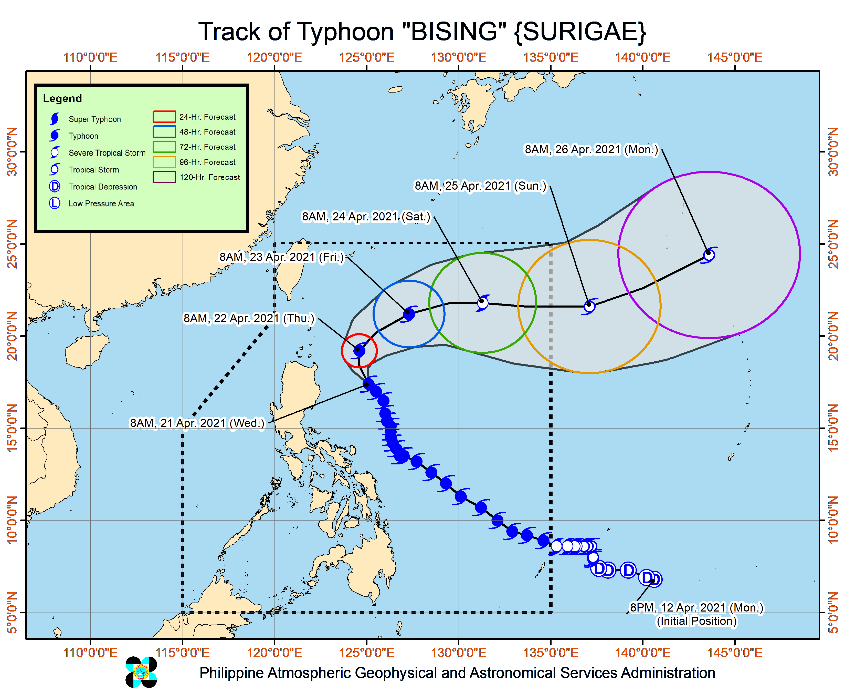 Issued at 5:00 PM, 21 April 2021, TYPHOON "BISING" SLIGHTLY WEAKENS AS IT ACCELERATES NORTHWARD.Hazards affecting land areasSevere Winds:Tropical cyclone winds of at least strong breeze to near gale in strength extend outward up to 370 km from the center of the typhoon. Destructive typhoon-force winds extend outward up to 90 km from the center of the typhoon.Tropical cyclone winds of at least strong breeze to near gale in strength extend outward up to 370 km from the center of the typhoon. Destructive typhoon-force winds extend outward up to 90 km from the center of the typhoon.Hazards affecting coastal watersIn the next 24 hours, under the influence of Typhoon “BISING” and an enhanced northeasterly wind flow, the following sea conditions will be experienced over the coastal waters of the country:Rough to high seas will be experienced over the northern and eastern seaboards of Luzon (2.5 to 9.0 m). Sea travel is risky for all types of seacrafts over these waters.Rough to very rough seas over the western seaboards of Northern Luzon (2.8 to 4.5 m) and the northern and eastern seaboards of Northern Samar (2.5 to 4.5 m). Sea travel is risky for small seacrafts over these waters. Mariners without the proper experience should immediately seek safe harbor.Moderate to rough seas over the western seaboard of Central Luzon, the remaining eastern seaboard of Eastern Visayas, and the eastern seaboard of Mindanao (1.5 to 3.0 m). Mariners of small seacrafts are advised not to venture out over these waters. Inexperienced mariners of these vessels should avoid navigating in these conditions.Track and Intensity Outlook:On the forecast track, Typhoon “BISING” will move generally northward or north northwestward until tonight or tomorrow (22 April) early morning, when the typhoon will be nearest to the landmass of Northern Luzon. Afterwards, the typhoon will move northeastward away from the landmass throughout tomorrow and east northeastward on Friday (23 April) and Saturday (24 April). The typhoon is forecast to exit the Philippine Area of Responsibility on Saturday evening or Sunday (25 April) morning.“BISING” is forecast to gradually weaken throughout the remainder of the forecast period. The typhoon will likely be downgraded to severe tropical storm category by Saturday and tropical storm category by Sunday.At 4:00 PM today, the center of the eye of Typhoon "BISING" was located based on all available data at 345 km East Northeast of Tuguegarao City, Cagayan or 345 km East of Aparri, Cagayan (18.3 °N, 124.9 °E )Source: DOST-PAGASA Severe Weather Bulletin Status of Affected Families / PersonsA total of 60,601 families or 235,752 persons were affected in 965 barangays in Regions II, V, VIII and Caraga (see Table 1).Table 1. Number of Affected Families / PersonsNote: Ongoing assessment and validation being conducted.Source: DSWD-FOs V, VIII and CaragaStatus of Displaced Families / PersonsInside Evacuation CentersThere are 4,511 families or 18,603 persons currently taking temporary shelter in 252 evacuation centers in Regions II, V and VIII (see Table 2).Table 2. Number of Displaced Families / Persons Inside Evacuation CentersNote: Ongoing assessment and validation being conducted.Source: DSWD-FOs V, VIII and CaragaOutside Evacuation CentersThere are 6,269 families or 24,470 persons temporarily staying with their relatives and/or friends in Region V (see Table 3).Table 3. Number of Displaced Families / Persons Outside Evacuation CentersNote: Ongoing assessment and validation being conducted.Source: DSWD-FOs V and VIIIDamaged HousesThere are 1,020 damaged houses; of which, 82 are totally damaged and 938 are partially damaged (see Table 4).Table 4. Number of Damaged Houses. 		  Source: DSWD-FOs VIII and CaragaAssistance ProvidedA total of ₱171,156.20 worth of assistance was provided to the affected families; of which, ₱169,476.20 was provided by DSWD and by ₱1,680.00 from LGUs (see Table 5).Table 5. Cost of Assistance Provided to Affected Families / PersonsSource: DSWD-FO VDSWD DISASTER RESPONSE INFORMATION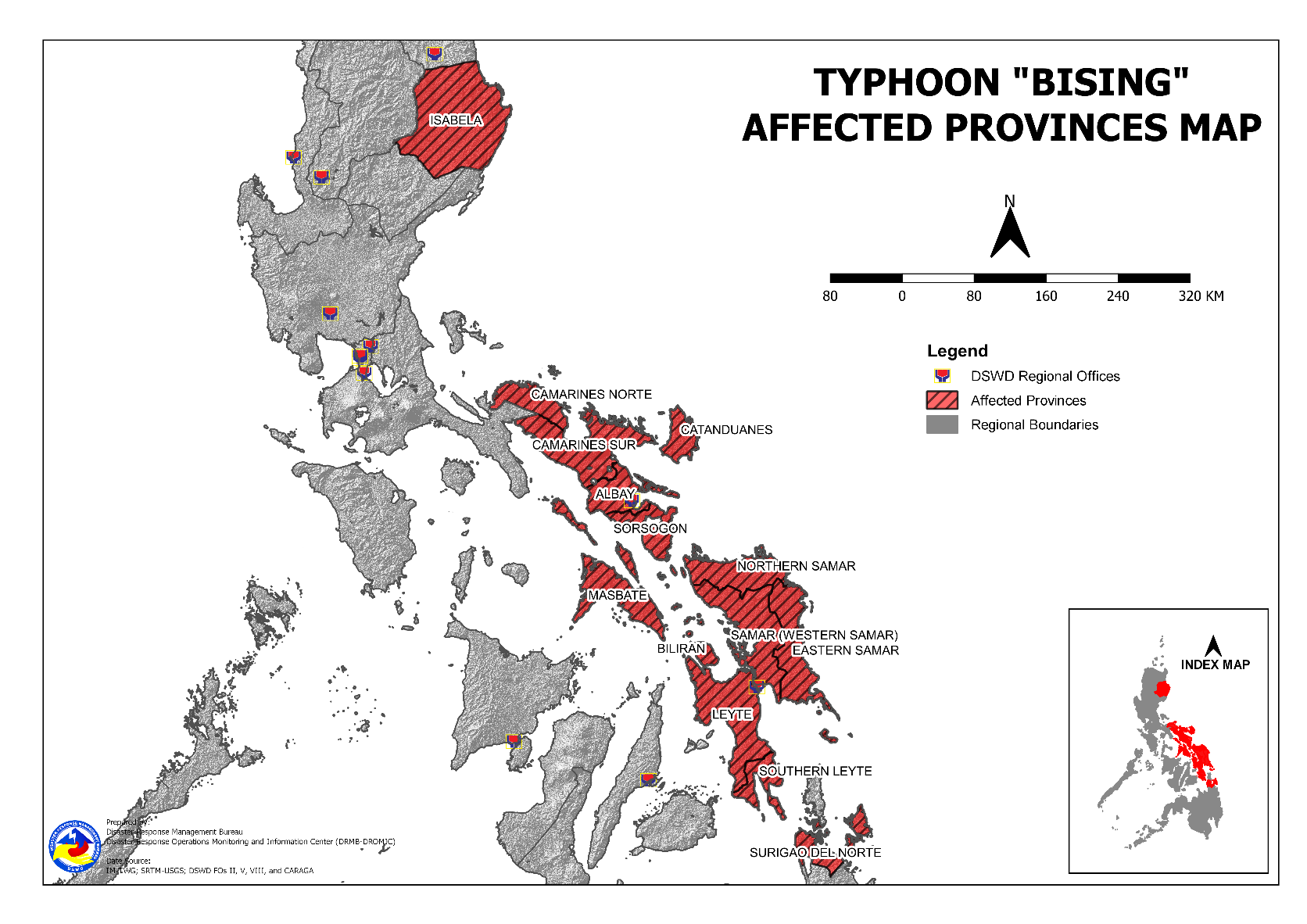 Status of Prepositioned Resources: Stockpile and Standby FundsThe DSWD Central Office (CO), Field Offices (FOs), and National Resource Operations Center (NROC) have stockpiles and standby funds amounting to ₱1,581,860,442.28 with breakdown as follows (see Table 2):Standby FundsA total of ₱562,341,277.65 standby funds in the CO and FOs. Of the said amount, ₱517,992,176.43 is the available Quick Response Fund (QRF) in the CO.StockpilesA total of 365,926 family food packs (FFPs) amounting to ₱185,197,179.49, other food items amounting to ₱306,582,592.23 and non-food items (FNIs) amounting to ₱527,739,392.91 are available.Table 2. Available Stockpiles and Standby Funds Note: The Inventory Summary is as of 21 April 2021, 4PM.Source: DRMB and NRLMBSituational ReportsDSWD-DRMBDSWD-FO CARDSWD-FO IDSWD-FO IIDSWD-FO IIIDSWD-FO MIMAROPADSWD-FO VDSWD-FO VIDSWD-FO VIIDSWD-FO VIIIDSWD-FO CARAGA*****The Disaster Response Operations Monitoring and Information Center (DROMIC) of the DSWD-DRMB is closely monitoring the effects of Typhoon “Bising” and is coordinating with the concerned DSWD Field Offices for any significant updates.Prepared by:							Releasing Officer:										MARIEL B. FERRARIZ     					RODEL V. CABADDUDIANE C. PELEGRINO                           REGION / PROVINCE / MUNICIPALITY REGION / PROVINCE / MUNICIPALITY  NUMBER OF AFFECTED  NUMBER OF AFFECTED  NUMBER OF AFFECTED REGION / PROVINCE / MUNICIPALITY REGION / PROVINCE / MUNICIPALITY  Barangays  Families  Persons GRAND TOTALGRAND TOTAL965  60,601  235,752 REGION IIREGION II9 110  304 IsabelaIsabela9 110  304 Divilacan 2  18  65 Maconacon 7  92  239 REGION VREGION V633  35,445  136,368 AlbayAlbay206  15,668  57,541 Bacacay 16  868 3,233 Camalig 10  2,567 9,314 Daraga (Locsin) 7  148  562 Guinobatan 21  2,170 7,628 Jovellar 2  2 8 Legazpi City (capital) 19  987 4,220 Libon 17  417 1,996 City of Ligao 13  218  770 Malilipot 12  1,009 3,475 Malinao 19  1,264 4,561 Manito 6  828 2,619 Oas 7  59  230 Pio Duran 4  437 1,730 Polangui 13  152  527 Rapu-Rapu 8  690 2,698 Santo Domingo (Libog) 15  1,093 3,463 Tiwi 17  2,759 10,507 Camarines NorteCamarines Norte11 89  393 Basud 1  16  69 Jose Panganiban 2  32  121 Labo 3  17  57 Talisay 5  24  146 Camarines SurCamarines Sur148  4,318  17,585 Baao 5  89  353 Bato 7  149  648 Bombon 2  14  48 Buhi 3  120  483 Bula 4  95  473 Calabanga 4  169  797 Caramoan 27  866 3,290 Garchitorena 4  104  507 Goa 13  115  436 Iriga City 11  428 1,822 Lagonoy 6  57  209 Magarao 1  6  28 Minalabac 1  16  77 Nabua 7  34  149 Naga City 1  66  185 Ocampo 4  31  147 Pasacao 1  68  269 Pili (capital) 1  5  24 Presentacion (Parubcan) 14  854 3,416 Ragay 7  87  299 Sagñay 3  231  967  San fernando 1  3 6 San Jose 8  52  220 Sipocot 1  19  49 Siruma 2  14  64 Tinambac 10  626 2,619 CatanduanesCatanduanes211  14,652  58,170 Province 1  18  78 Bagamanoc 11  339 1,082 Baras 25  1,252 4,628 Bato 17  2,031 8,164 Caramoran 21  724 2,760 Gigmoto 9  437 1,944 Pandan 20  528 2,344 Panganiban (Payo) 12  392 1,502 San Andres (Calolbon) 14  662 2,554 San Miguel 20  2,020 9,251 Viga 4  57  237 Virac (capital) 57  6,192 23,626 MasbateMasbate7 73  287 Mobo 1  8  34 Pio V. Corpuz (Limbuhan) 5  59  224 San Pascual 1  6  29 SorsogonSorsogon50 645  2,392 Bulan 5  185  534 Bulusan 8  64  230 Castilla 2  19  62 Gubat 2  6  26 Irosin 4  24  117 Juban 4  46  194 Prieto Diaz 10  87  314 Santa Magdalena 3  13  58 City of Sorsogon (capital) 12  201  857 REGION VIIIREGION VIII319  25,034  99,026 BiliranBiliran4 24  120 Cabucgayan 1  3  15 Culaba 2  2  10 Maripipi 1  19  95 Eastern SamarEastern Samar118  17,742  66,188 Arteche 23  4,551 16,890 Dolores 1  1,626 6,504 Jipapad 13  2,459 8,595 Maslog 1  76  380 San Julian 5  92  315 San Policarpo 1  4,520 17,769 Sulat 11  162  664 Taft 1  12  47 Balangiga 1  45  133 General MacArthur 2  42  138 Guiuan 23  1,404 4,230 Hernani 13  2,454 9,727 Lawaan 1  18  75 Llorente 2  46  164 Mercedes 14  197  405 Salcedo 6  38  152 LeyteLeyte4  1,204  6,020 San Miguel 3  1,188 5,940 MacArthur 1  16  80 Northern SamarNorthern Samar106  4,117  17,969 Allen 1  7  29 Biri 1  26  113 Bobon 5  177  931 Catarman (capital) 9  475 1,679 Lavezares 5  120  528 Mondragon 4  91  407 San Antonio 3  23  85 San Jose 4  37  96 Victoria 6  27  119 Catubig 13  350 1,484 Laoang 15  502 2,278 Lapinig 3  820 4,214 Las Navas 1  29  107 Mapanas 6  155  626 Palapag 5  289  978 Pambujan 11  203 1,029 San Roque 13  784 3,257 Silvino Lobos 1  2 9 Western SamarWestern Samar86  1,946  8,724 Almagro 1  3  12 Gandara 8  83  319 Matuguinao 1  2 3 Pagsanghan 2  12  37 San Jorge 7  27  119 Santa Margarita 2  70  350 Tarangnan 2  24  108 Basey 5  264 1,312 City of Catbalogan (capital) 20  691 3,314 Daram 12  164  896 Jiabong 1  69  197 Paranas (Wright) 1  7  23 Pinabacdao 3  41  205 San Sebastian 2  57  76 Santa Rita 2  61  281 Talalora 2  7  22 Villareal 1  75  244 Zumarraga 14  289 1,206 Southern LeyteSouthern Leyte1  1  5 Saint Bernard 1  1 5 CARAGACARAGA4 12  54 Surigao del NorteSurigao del Norte4 12  54 Malimono 1  7  32 San Benito 1  2 9 Sison 2  3  13 REGION / PROVINCE / MUNICIPALITY REGION / PROVINCE / MUNICIPALITY  NUMBER OF EVACUATION CENTERS (ECs)  NUMBER OF EVACUATION CENTERS (ECs)  NUMBER OF DISPLACED  NUMBER OF DISPLACED  NUMBER OF DISPLACED  NUMBER OF DISPLACED REGION / PROVINCE / MUNICIPALITY REGION / PROVINCE / MUNICIPALITY  NUMBER OF EVACUATION CENTERS (ECs)  NUMBER OF EVACUATION CENTERS (ECs)  INSIDE ECs  INSIDE ECs  INSIDE ECs  INSIDE ECs REGION / PROVINCE / MUNICIPALITY REGION / PROVINCE / MUNICIPALITY  NUMBER OF EVACUATION CENTERS (ECs)  NUMBER OF EVACUATION CENTERS (ECs)  Families  Families  Persons  Persons REGION / PROVINCE / MUNICIPALITY REGION / PROVINCE / MUNICIPALITY  CUM  NOW  CUM  NOW  CUM  NOW GRAND TOTALGRAND TOTAL 709  252  14,283  4,511  56,093  18,603 REGION IIREGION II 6  6  110  110  304  304 IsabelaIsabela 6  6  110  110  304  304 Divilacan2 2  18  18  65  65 Maconacon4 4  92  92  239  239 REGION VREGION V 667  246  13,281  4,401  52,306  18,299 AlbayAlbay 214  39  5,652  598  20,497  2,395 Bacacay 12 1  342 7 1,403  35 Camalig9  -  314  -  838  - Daraga (Locsin)7 7  148  148  562  562 Guinobatan 29  - 1,574  - 5,652  - Jovellar1  - 1  - 3  - Legazpi City (capital) 13  -  177  -  630  - Libon8 8  76  76  450  450 City of Ligao 14  14  218  218  770  770 Malilipot7 5  137  112  526  431 Malinao 27  - 1,264  - 4,561  - Manito2  -  69  -  255  - Oas7 4  59  37  230  147 Pio Duran8  -  260  - 1,074  - Polangui 22  -  152  -  527  - Rapu-Rapu2  -  105  -  456  - Santo Domingo (Libog) 23  -  213  -  660  - Tiwi 23  -  543  - 1,900  - Camarines NorteCamarines Norte 12  2  81  32  370  121 Basud2  - 7  -  37  - Jose Panganiban2 2  32  32  121  121 Labo3  -  10  -  35  - Talisay5  -  32  -  177  - Camarines SurCamarines Sur 159  74  2,802  1,765  11,593  7,221 Baao3  -  14  -  42  - Bato9  -  149  -  648  - Bombon4 4  14  14  48  48 Buhi3 3  110  110  443  443 Bula7  -  42  -  222  - Calabanga5  -  169  -  797  - Caramoan 27  -  234  -  930  - Garchitorena4 4  104  104  507  507 Goa8 8  80  80  312  312 Iriga City5  -  22  -  88  - Lagonoy6  -  57  -  209  - Magarao1  - 6  -  28  - Nabua7 7  34  34  149  149 Naga City3 3  66  66  185  185 Ocampo4  -  21  -  90  - Pasacao6 6  68  68  269  269 Pili (capital)1  - 5  -  24  - Presentacion (Parubcan) 17  17  609  609 2,570 2,570 Ragay8 5  87  71  299  236 Sagñay4  -  231  -  967  -  San fernando1  - 3  - 6  - San Jose8  -  49  -  209  - Sipocot1  -  19  -  49  - Siruma2 2 6 6  34  34 Tinambac 15  15  603  603 2,468 2,468 CatanduanesCatanduanes 242  131  4,321  2,006  18,323  8,562 Province1  - 5  -  19  - Bagamanoc 15  -  199  -  627  - Baras 31  31  366  366 1,274 1,274 Bato 38  38  229  229  926  926 Caramoran 13  12  246  244  956  941 Gigmoto6  -  82  -  368  - Pandan9  -  173  -  814  - Panganiban (Payo)3  -  15  -  84  - San Andres (Calolbon) 25  -  436  - 1,611  - San Miguel 36  36  933  933 4,698 4,698 Viga3 3  31  31  122  122 Virac (capital) 62  11 1,606  203 6,824  601 MasbateMasbate 6 -  65 -  254 - Mobo1  - 8  -  34  - Pio V. Corpuz (Limbuhan)5  -  57  -  220  - SorsogonSorsogon 34 -  360 -  1,269 - Bulan4  -  108  -  218  - Bulusan5  -  44  -  147  - Castilla1  - 1  - 5  - Gubat2  - 6  -  26  - Irosin4  -  24  -  117  - Juban6  -  46  -  194  - Prieto Diaz3  -  44  -  160  - Santa Magdalena3  -  13  -  58  - City of Sorsogon (capital)6  -  74  -  344  - REGION VIIIREGION VIII 35 -  885 -  3,451 - LeyteLeyte 1 -  6 -  34 - MacArthur1  - 6  -  34  - Northern SamarNorthern Samar 34 -  879 -  3,417 - Bobon1  -  22  -  96  - Catarman (capital)3  -  161  -  268  - Laoang 11  -  282  - 1,399  - Las Navas1  -  29  -  107  - Mapanas3  -  35  -  156  - San Roque 15  -  350  - 1,391  - CARAGACARAGA 1 -  7 -  32 - Surigao del NorteSurigao del Norte 1 -  7 -  32 - Malimono1  - 7  -  32  - REGION / PROVINCE / MUNICIPALITY REGION / PROVINCE / MUNICIPALITY  NUMBER OF DISPLACED  NUMBER OF DISPLACED  NUMBER OF DISPLACED  NUMBER OF DISPLACED REGION / PROVINCE / MUNICIPALITY REGION / PROVINCE / MUNICIPALITY  OUTSIDE ECs  OUTSIDE ECs  OUTSIDE ECs  OUTSIDE ECs REGION / PROVINCE / MUNICIPALITY REGION / PROVINCE / MUNICIPALITY  Families  Families  Persons  Persons REGION / PROVINCE / MUNICIPALITY REGION / PROVINCE / MUNICIPALITY  CUM  NOW  CUM  NOW GRAND TOTALGRAND TOTAL 22,221  6,269  84,245  24,470 REGION VREGION V 22,219  6,269  84,238  24,470 AlbayAlbay 10,016  1,129  37,044  4,209 Bacacay 526  - 1,830  - Camalig2,253  - 8,476  - Guinobatan 596  - 1,976  - Jovellar1  - 5  - Legazpi City (capital) 810  - 3,590  - Libon 341  341 1,546 1,546 Malilipot 872  788 2,949 2,663 Manito 759  - 2,364  - Pio Duran 177  -  656  - Rapu-Rapu 585  - 2,242  - Santo Domingo (Libog) 880  - 2,803  - Tiwi2,216  - 8,607  - Camarines NorteCamarines Norte 25 -  80 - Basud9  -  32  - Labo7  -  22  - Talisay9  -  26  - Camarines SurCamarines Sur 1,516  325  5,992  1,216 Baao 75  -  311  - Buhi 10  10  40  40 Bula 53  -  251  - Caramoan 632  - 2,360  - Goa 35  35  124  124 Iriga City 406  - 1,734  - Minalabac 16 4  77  25 Ocampo 10  -  57  - Presentacion (Parubcan) 245  245  846  846 San Jose3  -  11  - Siruma8 8  30  30 Tinambac 23  23  151  151 CatanduanesCatanduanes 10,386  4,815  40,033  19,045 Province 140  -  455  - Bagamanoc 140  -  455  - Baras 886  886 3,354 3,354 Bato1,802 1,802 7,238 7,238 Caramoran 478  478 1,804 1,804 Gigmoto 355  - 1,576  - Pandan 355  - 1,530  - Panganiban (Payo) 377  - 1,418  - San Andres (Calolbon) 226  -  943  - San Miguel1,015 1,015 4,343 4,343 Viga 26  26  115  115 Virac (capital)4,586  608 16,802 2,191 MasbateMasbate 2 -  4 - Pio V. Corpuz (Limbuhan)2  - 4  - SorsogonSorsogon 274 -  1,085 - Bulan 77  -  316  - Bulusan9  -  45  - Castilla 18  -  57  - Prieto Diaz 43  -  154  - City of Sorsogon (capital) 127  -  513  - REGION VIIIREGION VIII 2 -  7 - LeyteLeyte 2 -  7 - San Miguel2  - 7  - REGION / PROVINCE / MUNICIPALITY REGION / PROVINCE / MUNICIPALITY NO. OF DAMAGED HOUSES NO. OF DAMAGED HOUSES NO. OF DAMAGED HOUSES REGION / PROVINCE / MUNICIPALITY REGION / PROVINCE / MUNICIPALITY  Total  Totally  Partially GRAND TOTALGRAND TOTAL1,020  82  938 REGION VIIIREGION VIII1,015  81  934 BiliranBiliran 24  2  22 Cabucgayan3  - 3 Culaba2 1 1 Maripipi19 1 18 LeyteLeyte 16 -  16 MacArthur16  - 16 Northern SamarNorthern Samar 150  18  132 Pambujan150 18 132 Western SamarWestern Samar 825  61  764 Basey10  - 10 City of Catbalogan (capital)628 14 614 Daram88 47 41 Jiabong1  - 1 Pinabacdao41  - 41 San Sebastian36  - 36 Santa Rita21  - 21 CARAGACARAGA 5  1  4 Surigao del NorteSurigao del Norte 5  1  4 San Benito2 1 1 Sison3  - 3 REGION / PROVINCE / MUNICIPALITY REGION / PROVINCE / MUNICIPALITY  COST OF ASSISTANCE  COST OF ASSISTANCE  COST OF ASSISTANCE  COST OF ASSISTANCE  COST OF ASSISTANCE REGION / PROVINCE / MUNICIPALITY REGION / PROVINCE / MUNICIPALITY  DSWD  LGU  NGOs OTHERS  GRAND TOTAL GRAND TOTALGRAND TOTAL169,476.20  1,680.00 - -  171,156.20 REGION VREGION V169,476.20  1,680.00 - -  171,156.20 AlbayAlbay169,476.20 - - -  169,476.20 Libon 169,476.20  -  -  -  169,476.20 SorsogonSorsogon -  1,680.00 - -  1,680.00 Pilar- 1,680.00  -  -  1,680.00 REGIONAL / FIELD OFFICESTANDBY FUNDSFAMILY FOOD PACKSFAMILY FOOD PACKSOTHER FOOD ITEMSNON-FOOD RELIEF ITEMSTOTAL STANDBY FUNDS & STOCKPILEREGIONAL / FIELD OFFICESTANDBY FUNDSQUANTITYTOTAL COSTTOTAL COSTTOTAL COSTTOTAL STANDBY FUNDS & STOCKPILETOTAL562,341,277.65365,926185,197,179.49306,582,592.23527,739,392.911,581,860,442.28Central Office517,992,176.43----517,992,176.43NRLMB - NROC-88,00747,796,839.00165,092,839.46281,982,975.25494,872,653.71NRLMB - VDRC-39,54717,612,415.0030,338,894.345,077,232.5053,028,541.84I1,497,055.2027,85714,207,070.004,095,469.3427,588,610.3347,388,204.87II3,000,869.3616,5517,744,774.003,189,537.9314,601,214.8428,536,396.13III3,000,908.309,6424,374,670.651,458,080.0013,650.008,847,308.95CALABARZON3,000,000.005,2382,457,132.007,950,034.609,828,294.2723,235,460.87MIMAROPA2,471,062.7830,82419,517,294.031,307,574.008,690,041.7531,985,972.56V3,000,000.0027,72011,147,760.436,651,549.0015,875,389.1536,674,698.58VI3,000,006.0718,3197,830,922.0915,901,319.8016,163,617.2842,895,865.24VII2,983,087.1616,2737,168,275.0012,723,569.327,496,480.9830,371,412.46VIII2,215,796.0014,0877,662,341.916,208,683.3627,982,465.4544,069,286.72IX3,920,000.0016,2728,892,485.288,873,791.2812,557,978.6934,244,255.25X4,116,679.9216,9699,435,909.6812,778,169.9628,765,533.6655,096,293.22XI-3,7961,729,457.608,888,625.0014,675,465.8025,293,548.40XII2,748,513.853,8592,122,450.006,067,654.2119,117,738.5330,056,356.59CARAGA3,451,832.027,5843,276,206.902,510,228.2217,338,787.9226,577,055.06NCR2,931,000.001,259571,145.356,881,986.453,661,874.2814,046,006.08CAR3,012,290.5622,12211,650,030.575,664,585.9616,322,042.2336,648,949.32DATESITUATIONS / ACTIONS UNDERTAKEN21 April 2021The Disaster Response Management Bureau (DRMB) is on RED Alert Status and is closely coordinating with the concerned field offices for significant disaster response updates.All QRT members and emergency equipment are on standby and ready for deployment.DATESITUATIONS / ACTIONS UNDERTAKEN20 April 2021Replenishment of 2,002 FFPs and 400 HK to Kalinga and 2,002 FFPs and 500HK to Ifugao.DSWD-FO CAR ensures compliance to the CCCM and IDP Protection Guidelines and COVID19 Protocols.DSWD-FO CAR ensures availability of evacuation centers to accommodate displaced families and individuals.DSWD-FO CAR is closely monitoring weather updates and information.DSWD-FO CAR ensures availability of food and non-food items for resource augmentation as the need arises.DSWD-FO CAR DRR Focal persons is in close coordination with the LDRRMOs and MSWDOs for weather reports and updates.DATESITUATIONS / ACTIONS UNDERTAKEN17 April 2021DSWD-FO I is closely monitoring the movement of Typhoon ”BISING” through the DOST – PAGASA and in close coordination with the Regional Disaster Risk Reduction and Management Council 1 (RDRRMC1). Likewise, Provincial Operations Offices (POOs) are in close coordination with the different Provincial/City/Municipal Disaster Risk Reduction and Management Councils (P/C/MDRRMCs) and Provincial/City/ Municipality Social Welfare and Development Offices (P/C/MSWDOs) to monitor the adverse effects that might be brought by the weather disturbance.DSWD-FO I Incident Management Team (IMT) is still activated and on duty while other DSWD staff are on standby for possible augmentation. Likewise, the Field Office ensures availability and readiness of resources.DATESITUATIONS / ACTIONS UNDERTAKEN 21 April 2021The Regional Disaster Management Response Team is already activated on a 24-hour duty.Continuous monitoring by the SWADTs and P/C/MATS of DSW-FO II with regard to the present weather condition of every municipality in the five (5) provinces of Region 2.DSWD-FO II Disaster Response Management Division (DRMD) through the Disaster Response Information and Management Section (DRIMS) continuously monitor the weather advisory.DSWD-FO II ensures availability of Food and Non-Food Items (FNIs) at any given time.SWADTs/Provincial Operations Offices (POOs)/C/MATs closely coordinating with their respective Provincial/City/Municipal Disaster Risk Reduction and Management Councils (P/C/MDRRMCs) that are currently monitoring the adverse effects brought by this weather disturbance.DATESITUATIONS / ACTIONS UNDERTAKEN17 April 2021Activated the Rapid Development Team (RDT) of DRMD that will render skeletal duties during onset of disaster to continuously monitor weather disturbance and coordinates with the Provincial Extension Offices for the situation of their respective LGUs.The 15 QRTs are ready for deployment upon the activation of the Blue and Red alert status of the RDRRMC 3.The Regional Warehouse and Fort Magsaysay Hub has ongoing repacking of Family Food Packs.DATESITUATIONS / ACTIONS UNDERTAKEN15 April 2021SWADT Offices are alerted to monitor daily local weather condition and related eventualities, and ensure provision of information to all concerned offices, divisions, sections, and units.On-call status of the expanded R/P/C/M QRTs together with special projects staff on a 24/7 basis for possible activation of Operation Center to respond in case any untoward incident and eventualities are reported.DSWD-FO MIMAROPA is in close coordination with the Office of Civil Defense (OCD) and RDRRMC MIMAROPA for any updates for monitoring purposes and response mechanism for areas that will be affected.Standby logistical equipment and workforce through coordination with SWADT Offices and concerned LGUs on the management of stranded passengers, if any, in ports and terminals.Information and Communication Technology Management Unit (ICTMU) is on standby status to ensure robust communication system.DATESITUATIONS / ACTIONS UNDERTAKEN20 April 2021DSWD-FO V DRMD team are activated and on-duty at DSWD-FO V Operations Center.DSWD-FO V is continuously monitoring weather updates and information.The Resource Operation Section ensures the availability of family food packs and non-food items as need arises.DSWD FO-V QTRs are alerted.PAT and MAT members in the six (6) provinces are activated and instructed to coordinate with the P/MDRRMOs, C/MSWDOs for weather reports and updates.DATESITUATIONS / ACTIONS UNDERTAKEN14 April 2021All QRT members are on stand by and ready for augmentation if needed, following the new normal protocols of the agency.RDANA team is composed of 40 trained QRTs and is ready to be deployed if needed. 30 QRT members in-charge for reports also undergone training on DROMIC Protocols last September 17-19 and 24-26, 2020.DSWD-FO VI continuously conducts TA provision to LGUs and SWAD Offices on DROMIC Reporting.DSWD-FO VI issued a total of 150 vests, 50 GO bags, 50 survival bags, and 50 sleeping kits to QRT members in the region and field staff.DATESITUATIONS / ACTIONS UNDERTAKEN19 April 2021DSWD-FO VII shared its preparedness measures including its Food and Non-Food Relief Stockpile Status during the PDRA Meeting for Typhoon Bising on 17 April 2021.Regional/Provincial/City/Municipal Quick Response Team remains on standby alert and ready for mobilization.City and Municipal Action Team and SWAD Offices is coordinating with their local counterparts and their respective LDRRMCs for any weather related incidents, impacts/effects.Continuous monitoring by the DSWD Regional DROMIC Focal for the latest weather updates from PAGASA and cascading the same for widest dissemination to Provincial /City/Municipal Action Teams.Regional Disaster Division is in closed coordination with OCD-7 and other members of the RDRRMC for any response mobilization activities/strategies. Regional QRT members on standby alert.Warehouses in the three island provinces remain on standby alert for any response activities. Repacking of relief goods is continuously being conducted.DATESITUATIONS / ACTIONS UNDERTAKEN20 April 2021A total of 3,470 families or 14,583 persons have pre-emptively evacuated in 115 evacuation centers in Region VIII.Prepositioned Family Food Packs (FFPs) in Samar Island, Biliran and Southern Leyte which can be distributed immediately by the P/C/MATs to Local Government Units that need augmentation support.DSWD-FO VIII will conduct a virtual meeting with Response Cluster Member agencies to gather updates on their response actions and harmonize response activities.DSWD-FO VIII delivered 700 FFPs for prepositioning at the ESSU Campus in Can-avid, Eastern Samar last April 15, 2021. Another 700 FFPs were also delivered for prepositioning at the Eastern Samar States University (ESSU) Main Campus in Borongan City, Eastern Samar on April 16, 2021.DATESITUATIONS / ACTIONS UNDERTAKEN20 April 2021DSWD-FO CARAGA is continuously coordinating with the LGUs for the possible augmentation assistance to the affected families.